Epístolas de Pablo en Prisión 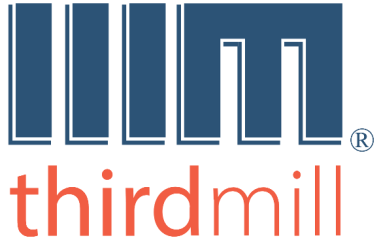 Thirdmill
316 Live Oaks Boulevard
Casselberry, FL 32707 USAEPÍSTOLAS DE PABLO EN PRISIÓNGUÍA DE ESTUDIO 1.1Lección 1: El Encarcelamiento de PabloSección 1: TrasfondoESQUEMA PARA TOMAR NOTAS IntroducciónI. TrasfondoA. Eventos antes del ArrestoB. Arresto en Jerusalén C. Encarcelamiento en Cesarea D. Encarcelamiento en RomaPREGUNTAS DE REPASO1. ¿Dónde cree Dr. Kidd que estaba Pablo cuando escribió las epístolas en prisión?2. Explique el propósito de Pablo en retornar a Jerusalén. ¿Qué esperaba lograr? ¿Qué advertencias recibió antes de ir a Jerusalén?3. ¿Qué rumores circulaban acerca de Pablo? ¿Eran verdaderos? ¿Por qué sí o por qué no? Explique el punto de vista de Pablo acerca de la ley del Antiguo Testamento y las prácticas judías.4. ¿Qué pidieron a Pablo Santiago y los ancianos de la iglesia de Jerusalén para evitar más rumores?5. ¿Qué pasó que provocó tanta ira en los judíos al punto que querían matar a Pablo?6. Explique la reunión en el Sanedrín. ¿Qué dijo Pablo que provocó una discusión? ¿Por qué?7. ¿Dónde llevaron a Pablo después del juicio en Jerusalén por el Sanedrín?8. Resuma los eventos y naturaleza del encarcelamiento de Pablo en Cesarea.9. ¿Por qué Pablo apeló al César?10. ¿Explique qué paso en el viaje a Roma?11. Resuma los eventos y naturaleza del encarcelamiento de Pablo en Roma. ¿Qué restricciones tenía? ¿Cuánto tiempo estuvo encarcelado? ¿En qué años?12. Anote los versículos clave citados en esta sección.PREGUNTAS DE REFLEXIÓN Y APLICACIÓN1. ¿Qué le ayudó a Pablo a tener confianza y fortaleza para seguir adelante en fe? ¿Cómo podríamos aprender del ejemplo de Pablo cuando enfrentamos circunstancias difíciles y adversidad?2. ¿Por qué Pablo podía ministrar libremente a judíos y gentiles? ¿Cómo es para los creyentes de hoy vivir lo que Pablo dice en 1 Corintios 9:20-21? 3. Dios usó el encarcelamiento de Pablo para hacer avanzar el evangelio y el reino de Dios. ¿Cómo ha usado Dios circunstancias adversas en su vida para hacer avanzar el evangelio y Su reino?EPÍSTOLAS DE PABLO EN PRISIÓNGUÍA DE ESTUDIO 1.2Lección 1: El Encarcelamiento de PabloSección 2: Continuo MinisterioESQUEMA PARA TOMAR NOTAS IntroducciónII. Continuo Ministerio A. Libro de los Hechos1. Conocimiento del Sufrimiento2. Conocimiento del Propósito3. Conocimiento de las BendicionesB. Cartas a las Iglesias1. Predicando 2. Orando3. Sufriendo4. EscribiendoPREGUNTAS DE REPASO1. ¿Para qué propósito especial sirvió el sufrimiento y encarcelamiento de Pablo, según los pasajes en Hechos citados por Dr. Kidd?2. ¿Cuáles son algunas de las bendiciones que resultaron del encarcelamiento de Pablo?3. ¿Cuáles son los cuatro aspectos del ministerio que fueron un resultado del sufrimiento y encarcelamiento de Pablo? ¿Cómo su encarcelamiento hizo estos ministerios más efectivos?4. Explique por qué Dr. Kidd piensa que el sufrimiento puede ser un ministerio.5. ¿Cuál es el significado de “mártir”?6. Explique la interpretación de Dr. Kidd de Colosenses 1:24.7. ¿Cuáles son las cartas que Pablo escribió desde la prisión?8. Mencione algunas de la enseñanzas prácticas de Pablo en las epístolas en prisión.9. Escriba los versículos bíblicos clave citados en esta sección de la lección.PREGUNTAS DE REFLEXIÓN Y APLICACIÓN1. Explique cómo el sufrimiento puede ser una forma de ministerio cristiano. Compare y contraste la perspectiva de Pablo en cuanto al sufrimiento con lo que usted entiende en este momento por sufrimiento.2. Aún cuando la situación de Pablo como prisionero no era lo ideal, él seguía buscando oportunidades para proclamar el evangelio. ¿Cómo le inspira su ejemplo? ¿Qué oportunidades tiene usted para proclamar el evangelio? EPÍSTOLAS DE PABLO EN PRISIÓNGUÍA DE ESTUDIO 1.3Lección 1: El Encarcelamiento de PabloSección 3: Unidad TeológicaESQUEMA PARA TOMAR NOTAS IntroducciónIII. Unidad TeológicaA. Rey de la Creación 1. Soberanía2. Honor 3. Determinación B. Unión con Cristo C. Vida Ética1. Cristo es el Rey 2. Unidos a Cristo Conclusión PREGUNTAS DE REPASO1. ¿Cuál es la doctrina que unifica en forma especial las epístolas del encarcelamiento más que  otras epístolas de Pablo, según Dr. Kidd? 2. ¿Cómo explica Dr. Kidd el significado de la "soberanía" de Cristo? 3. Explique la enseñanza de Efesios 1:20-22.4. Según Dr. Kidd, ¿cuál es la razón más importante por la cual Cristo merece honor y alabanza? 5. Explique la perspectiva judía de las etapas y la llegada del reino.6. Explique la perspectiva de Pablo en cuanto a las etapas y la venida del reino.7. Explique la enseñanza de Filipenses 3:20-21.8. Explique los resultados de nuestra unión con Cristo.9. ¿A qué tipo de enseñanza Pablo dedicó más tiempo en sus escritos? 10. Explique lo que enseña Filipenses 2:1-3 y 2:12-13.PREGUNTAS DE REFLEXIÓN Y APLICACIÓN1. ¿Cómo afecta su vida personal saber de la soberanía absoluta de Cristo?2. ¿Cómo afecta su vida personal saber acerca de nuestra unión con Cristo?3. ¿Cómo le afecta personalmente saber que su ciudadanía está en el cielo y que  está sentado con Cristo en lugares celestiales?4. ¿Cómo entiende Filipenses 2:12-13?5. En qué forma usted está "haciendo morir lo terrenal" (Col. 3:5-10)6. ¿Cuál ha sido la enseñanza más profunda que usted ha obtenido de esta lección?7. En su video, Francis Chan compara la vida con una "barra de equilibrio". Dice que muchas veces tenemos miedo de caer, así que nos aferramos a la barra, en lugar de intentar movimientos más difíciles, especialmente si hemos tenido experiencias dolorosas. Dice que, en lugar de vivir una vida cómoda y segura, debemos intentar cosas nuevas para Dios.¿Está de acuerdo con Francis Chan?Después de escuchar las presentaciones del Dr. Kidd acerca del encarcelamiento de Pablo, ¿cómo describiría el ejemplo de Pablo acerca de tomar riesgos?¿Cómo se calificaría a sí mismo en cuanto a su disposición para tomar riesgos para el Señor?Anote algún riesgo que piensa que podría tomar por fe ahora.EPÍSTOLAS DE PABLO EN PRISIÓNGUÍA DE ESTUDIO 2.1Lección 2: Pablo y los ColosensesSección 1: TrasfondoESQUEMA PARA TOMAR NOTASIntroducciónI. Trasfondo A. Relaciones1. Iglesia 2. Personas EspecíficasB. Problemas en Colosas1. Filosofía Griega 2. Ley Judía 3. Seres EspiritualesPREGUNTAS DE REPASO1. Explique el tamaño y la importancia de la ciudad de Colosas.2. Explique la relación que Pablo tenía con toda la iglesia de Colosas ¿Había visitado Pablo esa iglesia? ¿Había visitado la ciudad? 3. Nombre algunos de los amigos personales de Pablo en Colosas y explique quiénes eran.4. ¿Qué comunicación específica hizo que Pablo escribiera la carta a los Colosenses?5. ¿Cuáles eran tres influencias de los falsos maestros que causaban problemas entre los Colosenses?6. Explique el significado de la palabra  “filosofía” en el primer siglo.7. Explique el enfoque equivocado de los falsos maestros en Colosas acerca de la ley judía y explique la diferencia entre el enfoque de ellos y el de Pablo.8. ¿Cómo explica Dr. Kidd el ministerio de los ángeles? ¿Cuáles son algunos de los diferentes aspectos?9. ¿Cuál es el punto de vista de Dr. Kidd acerca de las supuestas visiones que algunas personas tenían en Colosas?10. ¿Cómo entiende Dr. Kidd la frase “dominios y autoridades” en Colosenses 1:16?11. ¿Cómo entiende Dr. Kidd la frase “principios básicos” en Colosenses 2:9?PREGUNTAS DE REFLEXIÓN Y APLICACIÓN1. La influencia negativa de los falsos maestros hacía difícil que los Colosenses distinguieran entre la verdad y el error. ¿Qué influencias en su propia cultura hacen difícil discernir entre la verdad y el error? ¿Cómo puede el enfoque de Pablo en la supremacía del cristianismo guiar nuestra propia estrategia para combatir el error?2. ¿Encuentra usted algunos de los elementos de la falsa enseñanza en Colosas presentes en su mundo de hoy? ¿Cuáles? ¿En qué formas se parecen? ¿Qué enseñanzas de la carta de Pablo le ayudarán a enfrentarlas?3. ¿Qué puede aprender de la manera en que Pablo enfrentó las falsas enseñanzas en Colosas? 4. Si fuera a enseñar o predicar sobre Colosenses, ¿qué enseñanza destacaría? ¿Por qué?EPÍSTOLAS DE PABLO EN PRISIÓNGUÍA DE ESTUDIO 2.2Lección 2: Pablo y los ColosensesSección 2: Estructura y ContenidoESQUEMA PARA TOMAR NOTASIntroducciónII. Estructura y Contenido A. Saludos B. EstímulosD. Salutaciones Finales (4:7-18)C. Supremacía del Cristianismo   1. Supremacía de Cristo    2. Supremacía de los Ministros de Cristo   3. Supremacía de la Salvación en Cristo   4. Supremacía de la Vida Cristiana PREGUNTAS DE REPASO1. Explique qué podemos aprender de la carta de Pablo a los Colosenses en la parte de saludos, estímulos, y salutaciones finales.2. ¿Cuál es el tema principal de la carta a los Colosenses? 3. Nombre las tres maneras en que Pablo muestra la supremacía del cristianismo.4. Explique las seis formas en que Pablo destaca la supremacía de Cristo. 5. ¿Qué significa que Cristo es la “imagen” de Dios? Explique en qué forma es diferente del concepto de los filósofos griegos y gnósticos.6. ¿Qué significa que Cristo es el “primogénito” de la creación?7. Explique las cinco maneras en que los ministros de Cristo son supremos.8. Explique las diferencias entre la enseñanza ética de los falsos maestros de Colosas y las enseñanzas de Pablo acerca de la vida cristiana.PREGUNTAS DE REFLEXIÓN Y APLICACIÓN1. ¿Cómo debería el entendimiento de que Cristo es el agente supremo de la creación moldear su enfoque de los desafíos del mundo y oportunidades?2. ¿De qué manera Cristo lo ha reconciliado con Dios? ¿Qué áreas de su mundo o relaciones serían diferentes si el trabajo de reconciliación fuera completado? 3. Pablo oró por los colosenses. ¿Cómo puede usted seguir su ejemplo? 4. ¿Qué significa para usted entender la supremacía de Cristo?5. ¿Qué significa para usted entender la supremacía de los ministros de Cristo? ¿Parece esto arrogante en su opinión? ¿Le anima o fortalece? ¿En qué formas?6. ¿Qué puede aprender de las enseñanzas de Pablo acerca de la vida cristiana? ¿Cuál era su enfoque antes? ¿Lucha usted con la tendencia a concentrarse en el pecado? ¿Trata usted, a veces, de aplicar principios ascéticos? ¿Cómo puede enfocarse más en valores espirituales y en el poder de Cristo para vencer el pecado? ¿Cómo le ayuda poner su atención en su unión con Cristo en su lucha con el pecado?7. Martín Lutero se hizo monje para intentar complacer a Dios de alguna manera en el monasterio. Se dedicó al ayuno, a las flagelaciones, a largas horas de oración y a la penitencia. Sin embargo, todos sus esfuerzos no lograron que se acercara a Dios o que se sintiera bien con Dios.Fue Romanos 1:17 que lo llevó a tener paz con Dios:Porque en el evangelio la justicia de Dios se revela por fe y para fe, como está escrito: Mas el justo por la fe vivirá.¿Qué opina? ¿Cuáles son las diferencias entre lo que estaba haciendo primero en el monasterio y lo que aprendió en Romanos 1:17?8. León Tolstoi, el famoso autor ruso, se esforzaba para cumplir las exigencias de la Biblia, pero se sentía muy culpable. Escribió en una carta, "Soy culpable y vil, digno de ser despreciado." Se desanimaba tanto que tenía que esconder las armas y las sogas en su casa, para evitar la tentación de suicidarse. Después, huyó de su casa, vivió como vagabundo, y murió en una estación de tren.¿Cuál es su opinión? ¿Qué le faltaba a Tolstoi para vivir una vida cristiana de gozo?EPÍSTOLAS DE PABLO EN PRISIÓNGUÍA DE ESTUDIO 2.3Lección 2: Pablo y los ColosensesSección 3: Aplicación ModernaESQUEMA PARA TOMAR NOTASIntroducciónIII. Aplicaciones Modernas A. Lealtad a Cristo B. Enfoque Espiritual ConclusiónPREGUNTAS DE REPASO1. Explique el contexto religioso del Imperio Romano en el que los cristianos vivieron durante el primer siglo. ¿Cuál era la práctica religiosa más común? ¿Qué exigían los romanos a los cristianos? ¿Por qué?2. Mencione las religiones y movimientos contemporáneos politeístas que Dr. Kidd describe en la lección.3. Explique algunas tendencias cristianas liberales politeístas que Dr. Kidd menciona en la lección.4. Explique las diferencias entre no-regenerado y regenerado.5. ¿Qué quiere decir Pablo con “poned la mira en las cosas de arriba” (Col. 3:1-2)? Mencione algunas de las maneras en que se ha mal entendido.6. Escriba la cita de Booker T. Washington. ¿Qué significa?7. ¿Qué quiere decir Dr. Kidd cuando dice que las virtudes mencionadas por Pablo en Colosenses son mayormente “interactivas”?8. ¿Qué dice Dr. Kidd que deberíamos hacer para enfocarnos en las cosas espirituales?PREGUNTAS DE REFLEXIÓN Y APLICACIÓN1. ¿En qué áreas de su vida se siente desafiado en su lealtad a Cristo?2. ¿Qué desafíos enfrenta debido a las tendencias filosóficas y religiosas que lo rodean? 3. ¿Qué enseñanzas de esta lección le han ayudado a mejorar su vida cristiana? ¿Cómo le ha ayudado la lección a  “poner la mira en las cosas de arriba”?4. Dr. Kidd dice, “Para Pablo, tener una mente celestial o espiritual, es reflejar cuán maravilloso es el cielo ahora mismo, y encontrar maneras de hacer al mundo presente más como el cielo.” Al reflexionar en este comentario, ¿cómo cambia la manera en que usted vive? ¿Le ayuda esto más allá de saber las cosas que debería o no debería hacer? ¿Por qué?5. ¿Cuál es la enseñanza profunda más importante que ha aprendido de este estudio?6. Dr. Kidd explica que uno de los mensajes de Colosenses es que no debemos tratar de lograr la santidad por nosotros mismos, por ejemplo con prácticas ascéticas, o simplemente tratando de evitar el pecado. Para conquistar el pecado, debemos mirar a Cristo, el amor de Dios, y Su poder.¿Cuál es su propia historia? ¿A veces trata de lograr el favor de Dios y la victoria sobre el pecado por su propio esfuerzo? ¿Cómo puede evitar esta trampa? 7. En un video de "Igniter Media" llamado "The Gospel According to Blaine"  ["El evangelio según Blaine"], un atleta cuenta cómo un reloj pesado se convirtió en un impedimento para correr. Sin embargo, no pudo quitarse el reloj de la muñeca por sí mismo y, de hecho, le gustó mucho el reloj. Un día tuvo que tomar una decisión: o iba a correr bien o iba a disfrutar de su reloj. Decidió que prefería correr. En ese momento, alguien le quitó el reloj por él y quedó libre para correr bien.No es necesario, pero es posible que desee ver el video (en inglés) usando el enlace a continuación. No podemos garantizar que siempre funcione correctamente, ni somos responsables de los anuncios que puedan aparecer.   http://youtu.be/UHXla3i70Zg¿Cuál es su opinión? ¿Cuál de los siguientes puntos de "El Evangelio según Blaine" se ajusta a las enseñanzas de Pablo en su carta a los Colosenses? Marque cualquiera que crea que es apropiado.___ El pecado nos frena.___ Debemos hacer todo lo posible para vencer el pecado.___ El pecado es a menudo muy atractivo.___ Dios quiere que seamos libres de pecado.___ No podemos simplemente vencer el pecado por nuestra cuenta.___ Solo Cristo puede liberarnos del poder del pecado.___ En Cristo podemos llegar a ser totalmente libres de la tentación.8. CitasAnalice las siguientes citas. ¿Cree que expresan conceptos bíblicos o enseñanzas falsas? Explique su respuesta para cada uno. (Puede encontrar la fuente de las citas al final de este documento, después de la última guía de estudio).Cita #1: "Note que Jesús ora a Aquel a quien él llama 'el único Dios verdadero'. Señala la posición superior de Dios cuando continúa: 'Así que ahora tú, Padre, glorifícame junto a ti con la gloria que tenía junto a ti antes de que el mundo existiera'. (Juan 17: 5) Ya que Jesús oró a Dios pidiendo estar al lado de Dios, ¿cómo podría Jesús ser al mismo tiempo 'el único Dios verdadero'? "Cita #2: "’Creer’ es un acto eclesial. La fe de la Iglesia precede, engendra, conduce y alimenta nuestra fe. La Iglesia es la Madre de todos los creyentes. ‘Nadie puede tener a Dios por Padre si no tiene a la Iglesia por Madre.’”Cita #3: "La justificación es un acto de la libre gracia de Dios, por el cual él perdona todos nuestros pecados y nos acepta como justos delante de él: mas esto solamente en virtud de la justicia de Cristo, la cual nos es imputada, y que recibimos por la fe únicamente.”Cita #4: "El mérito del hombre ante Dios en la vida cristiana proviene de que Dios ha dispuesto libremente asociar al hombre a la obra de su gracia. La acción paternal de Dios es lo primero, en cuanto que Él impulsa, y el libre obrar del hombre es lo segundo, en cuanto que éste colabora, de suerte que los méritos de las obras buenas deben atribuirse a la gracia de Dios en primer lugar, y al fiel, seguidamente. Por otra parte, el mérito del hombre recae también en Dios, pues sus buenas acciones proceden, en Cristo, de las gracias prevenientes y de los auxilios del Espíritu Santo.”EPÍSTOLAS DE PABLO EN PRISIÓNGUÍA DE ESTUDIO 3.1Lección 3: Pablo y los EfesiosSección 1: TrasfondoESQUEMA PARA TOMAR NOTASIntroducciónI. TrasfondoA. AutoríaB. Audiencia  1. Audiencia Principal   2. Audiencia Secundaria C. Propósito   1. Reino de Dios  2. Desafíos PREGUNTAS DE REPASO1.  ¿Por qué deberíamos creer que Pablo escribió Efesios? ¿Cuáles son algunos de los argumentos en contra de esta proposición? ¿Cómo contesta Dr. Kidd estos argumentos?2. ¿A quiénes escribió Pablo Efesios? ¿Cómo defiende Dr. Kidd su posición en cuanto a esto? Mencione los padres de la iglesia que escribieron acerca de esto.3. Describa la ciudad de Éfeso durante el primer siglo.4. ¿Por qué escribió Pablo la carta a los Efesios?5. ¿Qué evidencia presenta Dr. Kidd para decir que Pablo se dirigió a personas que no conocía en su carta a los Efesios?6. ¿Qué temas menciona Pablo en su carta a los Efesios que también eran apropiados para otras iglesias?7. Según Lucas (el libro de Hechos), ¿qué fue el tema central en la predicación de Pablo cuando estaba en Roma, desde donde probablemente escribió la carta a los Efesios?8. ¿Por cuánto tiempo Pablo enseñó en Éfeso?9. Mencione los temas que Pablo adaptó especialmente para los ciudadanos romanos en su carta a los Efesios.10. ¿Cuáles eran los desafíos que enfrentaban los cristianos y Pablo escribe acerca de eso en su carta a los Efesios?PREGUNTAS DE REFLEXIÓN Y APLICACIÓN1. ¿Cómo describiría usted lo central en su enseñanza o predicación? ¿Cómo se compara eso con el énfasis en la enseñanza de Pablo? ¿Qué aspectos debería modificar en su enseñanza como resultado de haber aprendido más del enfoque de Pablo?2. ¿Qué bendiciones y beneficios son el resultado de ser un ciudadano del reino de Dios? ¿En qué forma le influye esto?3. ¿Qué podemos aprender de la manera en que Pablo adapta su mensaje e ilustraciones al contexto para el cual estaba escribiendo? ¿Cómo puede usted adaptar el mensaje mejor? Por ejemplo, piense en cómo podría compartir el evangelio con una persona que tiene antecedentes católicos romanos pero no es un creyente, con un ateo declarado que cree solo en la ciencia o con una persona que es un seguidor comprometido de otra religión, como Islam o judaísmo. ¿Cómo sería diferente su diálogo con cada uno?4. Cómo debería la enseñanza de Pablo acerca del reino de Dios moldear su enfoque hacia los cristianos de diferentes culturas o trasfondo racial? EPÍSTOLAS DE PABLO EN PRISIÓNGUÍA DE ESTUDIO 3.2Lección 3: Pablo y los EfesiosSección 2: Estructura y ContenidoESQUEMA PARA TOMAR NOTASIntroducciónII. Estructura y ContenidoA. Salutación B. AdoraciónC. Oración D. Cuerpo   1. Ciudadanía   2. Administración   3. Código de Vida   E. Saludos Finales PREGUNTAS DE REPASO1. Dé el esquema de Efesios en la forma que  Dr. Kidd lo explica.2. ¿Qué sección típica de sus cartas Pablo deja afuera en su carta a los Efesios?3. ¿Cuál es la petición principal en la oración de Pablo (Efesios 1:15-23)?4. ¿Cuál es el tema que une el cuerpo principal de la carta de Pablo a los Efesios?5. Explique la enseñanza de Pablo en Efesios 2:4-10 en lo que se refiere a nuestra condición antes de ser cristianos y después de ser cristianos. 6. Explique la nueva relación entre judíos y gentiles, como lo enseña Pablo en Efesios 2:11-22.7. ¿Cree Dr. Kidd que el oficio de apóstol continúa hasta nuestros días?8. ¿Cuál es el propósito de los dones espirituales, según Efesios 4:7-12?9. Explique la manera en que Pablo nos enseña en Efesios 4:22-24 que debemos ser purificados.10. ¿Cuál es el tema de Efesios 6:11-12?PREGUNTAS DE REFLEXIÓN Y APLICACIÓN1. ¿Cuál es la diferencia entre la manera en que Pablo nos anima a vivir una vida pura y justa, y la manera en que usted ha hecho previamente esfuerzos para vivir una vida pura o ayudar a otros a vivir una vida justa? ¿Qué puede aprender de Pablo en cuanto a este tema?2. ¿Cuál pensaba usted antes que era la condición espiritual de un no creyente (enfermo, muerto, débil)? ¿Qué cree ahora? ¿Cómo afecta esto su teología? ¿Cómo afecta su gratitud hacia Dios por su salvación? ¿Cómo afecta la manera en que comparte el evangelio con no creyentes?3. ¿Cuáles cree usted que son sus dones espirituales? ¿Cómo puede usarlos para edificar el Cuerpo de Cristo?4. ¿Cómo debería la enseñanza de Pablo acerca del reino de Dios moldear nuestro enfoque hacia cristianos de diferentes trasfondos culturales o raciales? 5. Dr. Kidd menciona que “en Cristo cada creyente es contado como si él o ella fueran Jesús mismo.” ¿Qué implicaciones prácticas debería tener esto en su vida cristiana?6. ¿En qué maneras debería usted responder al llamado de “ponerse toda la armadura de Dios”? Sea específico en cuanto a las cosas que debe cambiar en su propia vida.7. Si fuera a enseñar o predicar sobre Efesios, ¿qué enseñanza destacaría? ¿Por qué?EPÍSTOLAS DE PABLO EN PRISIÓNGUÍA DE ESTUDIO 3.3Lección 3: Pablo y los EfesiosSección 3: Aplicación ModernaESQUEMA PARA TOMAR NOTASIntroducciónIII. Aplicación ModernaA. Honrar al Rey 1. Alabanza y Adoración 2. Obediencia B. Edificar el ReinoC. Conquistar el CosmosConclusiónPREGUNTAS DE REPASO1. ¿Por qué los cristianos deben honrar al Rey divino?2. Note el tema de los siguientes pasajes: Efesios 5:19-20, 2:8-10, 2:19-22, 4:1-16, 6:13-16, and 1:22-23.3. ¿Cuáles son las dos metáforas que Pablo usa para hablar del reino de Dios?4. ¿Por qué deben los cristianos trabajar para edificar el reino de Dios?5. Describa la enseñanza de Pablo acerca de esta era y la era venidera. 6. ¿Qué quiere decir Dr. Kidd con la frase “conquistar el cosmos”?PREGUNTAS DE REFLEXIÓN Y APLICACIÓN1. ¿Cómo debería nuestra interacción con otros dentro del reino de Dios ser diferente de los que pertenecen al reino de las tinieblas? 2. De acuerdo con las enseñanzas de Pablo en Efesios, ¿cuáles son algunas cosas prácticas que usted puede hacer para ser más efectivo en su búsqueda de la pureza moral?3. ¿Cómo le ayuda el enfoque de Pablo de vivir según el reino de Dios en su lucha contra el pecado y la tentación?4. ¿Cuál es la enseñanza profunda más significativa de este estudio para usted?5. Efesios 2:10 dice:Porque somos hechura suya, creados en Cristo Jesús para buenas obras, las cuales Dios preparó de antemano para que anduviésemos en ellas.Hay un video llamado "El Cincel de Dios" que dramatiza el hecho de que Dios nos va formando, como un escultor con un cincel, sacando las partes más feas y haciendo que parezcamos más a Cristo. A veces este proceso duele, pero nos hace bien. Usando el fruto del Espíritu como pauta, tal como se encuentra en Gálatas 5:22-23, ¿en qué áreas siente que Dios ha estado trabajando en usted con su "cincel" durante los últimos años? ___ Amor___ Gozo___ Paz___ Paciencia___ Benignidad___ Bondad___ Fe___ Mansedumbre___ TemplanzaUsando la misma pauta, ¿en qué áreas le gustaría crecer en los próximos años?___ Amor___ Gozo___ Paz___ Paciencia___ Benignidad___ Bondad___ Fe___ Mansedumbre___ TemplanzaEPÍSTOLAS DE PABLO EN PRISIÓNGUÍA DE ESTUDIO 4.1Lección 4: Pablo y FilemónSección 1: TrasfondoESQUEMA PARA TOMAR NOTASIntroducciónI. Trasfondo A. Gente  1. Filemón  2. Onésimo   3. Testigos B. Problema C. Meditación  1. Petición de Onésimo  2. Consentimiento de Pablo PREGUNTAS DE  REPASO1. ¿En qué sentido la carta de Pablo a Filemón es diferente de sus otras cartas?2. ¿Quiénes eran Filemón y Onésimo? ¿De dónde eran? ¿Cuál era la relación entre ellos? ¿Cuál era el problema entre ellos?¿Qué significa el nombre Onésimo?3. Explique la condición de los esclavos del Imperio Romano durante el primer siglo DC. ¿Qué porcentaje del pueblo eran esclavos? ¿Qué derechos tenían? ¿Qué tipo de educación tenían? ¿Qué tipo de trabajo hacían? ¿Qué pasaba si escapaban de sus amos?4. ¿Quiénes eran Apia, Arquipo, y Epafras?5. Resuma el propósito de Pablo al escribir la carta a Filemón.PREGUNTAS DE REFLEXIÓN Y APLICACIÓN1. ¿Con qué persona de la carta se identifica más usted: Pablo, Filemón u Onésimo? ¿Por qué? Trate de ponerse en el lugar de cada una de estas tres personas y vea lo que puede aprender de ellos.2. ¿Ha tenido alguna vez un problema que requiriera mediación? ¿Por qué? ¿Era usted la parte ofendida, o era usted la parte que necesitaba ser perdonada? ¿Qué hizo? ¿Cuáles fueron los resultados?3. ¿Qué podemos aprender del deseo y el esfuerzo que puso Pablo para ayudar a que Filemón y Onésimo se reconciliaran? ¿Tiene usted que reconciliarse con alguien? ¿Conoce usted a personas que necesitan ayuda para reconciliarse?EPÍSTOLAS DE PABLO EN PRISIÓNGUÍA DE ESTUDIO 4.2Lección 4: Pablo y FilemónSección 2: Estructura y ContenidoESQUEMA PARA TOMAR NOTASIntroducciónII. Estructura y ContenidoA. SaludoB. Acción de GraciasC. Petición  1. Pablo como Abogado  2. Onésimo como Solicitante  3. Filemón como Amo  4. Dios como Gobernador  5. Petición  6. ConfianzaD. Saludos finalesPREGUNTAS DE REPASO1. ¿Cuáles son algunas de las características únicas de la carta de Pablo a Filemón, comparada con las otras cartas?2. ¿Por qué da gracias Pablo en versículos 4-7?3. Explique el papel de las palabras (en griego)que Pablo usa en los versículos  11-13 cuando habla de Onésimo. 4. ¿Qué pide Pablo a Filemón acerca de Onésimo?5. Según Dr. Kidd, ¿por qué Pablo no apeló a su autoridad apostólica y así obligar a Filemón a aceptar su petición?6. ¿Cómo interpreta Pablo la posible razón de Dios para permitir el conflicto entre Filemón y Onésimo?7. Explique la descripción de Dr. Kidd de la esclavitud en el Imperio Romano durante el tiempo de esta carta.8. Explique la actitud de Pablo hacia de la esclavitud.9. ¿Qué dice la tradición acerca de la última etapa de la vida de Onésimo?PREGUNTAS DE REFLEXIÓN Y APLICACIÓN1. ¿Cuál es su respuesta habitual cuando algo parece ir mal? ¿Cómo ayuda la actitud de Pablo acerca de la posible razón por la que Dios permitió el conflicto entre Filemón y Onésimo.2. Pablo apeló a su amigo Filemón basándose en la misericordia. ¿Por qué usó esta estrategia? ¿Qué le parece más fácil: apelar por misericordia o exigir?3. En general, ¿qué podemos aprender de la manera en que Pablo maneja el conflicto entre Filemón y Onésimo?4. ¿Cuál es la diferencia entre la esclavitud en el Imperio Romano en el tiempo de Pablo y la esclavitud en siglos recientes en los Estados Unidos? ¿Cuál debería ser nuestra actitud respecto de este último tipo de esclavitud?5. En general, ¿qué podemos aprender de la forma en que Pablo trató el asunto de la esclavitud?6. Si fuera a enseñar o predicar sobre Filemón, ¿qué enseñanza destacaría? ¿Por qué?EPÍSTOLAS DE PABLO EN PRISIÓNGUÍA DE ESTUDIO 4.3Lección 4: Pablo y FilemónSección 3: Aplicación ContemporáneaESQUEMA PARA TOMAR NOTASIntroducciónIII. Aplicación ContemporáneaA. Rendir CuentasB. Compasión   1. Caridad   2. Intercesión C. Reconciliación Conclusión PREGUNTAS DE REPASO1. ¿Cuáles son las tres áreas de aplicación moderna de la carta a Filemón que  Dr. Kidd menciona en esta lección?2. ¿Qué aplicación moderna se sugiere por el hecho de que Pablo menciona testigos en su carta a Filemón?3. ¿Cuál es la cualidad más sorprendente y notable de Cristo, según  Dr. Kidd?4. Describa dos aspectos de la compasión que Pablo destaca como importantes en nuestra relación con los cristianos.5. ¿Cuál es el significado de la reconciliación?6. Mencione los contenidos de Colosenses 3:11-12, Efesios 2:14-16, y Colosenses 3:13-15.PREGUNTAS DE REFLEXIÓN Y APLICACIÓN1. ¿En qué maneras debe usted rendir cuentas a otros cristianos? ¿Cómo puede mejorar la manera en que usted rinde cuentas?2. ¿En qué formas está usted mostrando compasión a otros? ¿Cómo puede mejorar la forma en que expresa compasión?3. ¿Hay alguna persona con la que usted necesita reconciliarse? ¿Qué pasos debe dar para reconciliarse?4. ¿Hay alguien que necesita de su ayuda para reconciliarse? ¿Qué puede hacer para ayudarlo?5. ¿Cuál es la enseñanza más importante que usted ha aprendido del estudio de esta lección?6. En la novela francesa de Victor Hugo, Los Miserables, el ex-convicto Jean Valjean es recibido en la casa del obispo Myriel, donde le dan comida y un lugar para dormir. Pero en lugar de mostrar su gratitud, roba los utensilios de plata y huye en la noche. Cuando la policía lo encuentra, lo llevan a la casa del obispo. Para la sorpresa de Valjean, en vez de confirmar el hecho de que le había robado, ¡el obispo dice a Valjean que ha olvidado los candeleros! Entonces la policía lo deja irse. El obispo le dice que su vida ha sido rescatada para vivir una vida nueva y honesta, honrando a Dios. Este incidente empieza a cambiar su vida, y comienza a tratar a los demás con la misma gracia que le mostró el obispo.¿Usted ve algún paralelo entre el obispo Myriel y el apóstol Pablo, especialmente en la manera que trató a Onésimo? ¿En qué maneras puede usted mostrar más gracia a otras personas, como Pablo mostró a Onésimo? ¿Puede pensar en alguien en particular que debería tratar mejor?EPÍSTOLAS DE PABLO EN PRISIÓNGUÍA DE ESTUDIO 5.1Lección 5: Pablo y los FilipensesSección 1: TrasfondoESQUEMA PARA TOMAR NOTASIntroducciónI. Trasfondo A. RelaciónB. Sufrimiento en Prisión C. Condición en Filipos  1. Preocupación por Pablo   2. Problemas en la IglesiaPREGUNTAS DE REPASO1. Describa la ciudad de Filipos. ¿Qué ocurrió allí, según Hechos 16?2. Explique la condición de Pablo cuando escribió la carta a los Filipenses. ¿Cuál era su actitud acerca de la muerte? ¿Qué esperaba de su futuro cercano?3. ¿Cuál era la relación de Pablo con los Filipenses? ¿Qué habían mandado a Pablo? ¿A quién enviaron a visitarlo?4. ¿Cuáles eran los tres problemas de Filipos mencionados por Dr. Kidd?5. ¿Quiénes estaban probablemente persiguiendo a los cristianos en Filipos?6. ¿Cuáles eran posibles fuentes de enseñanza falsa que causaban preocupación en Filipos?PREGUNTAS DE REFLEXIÓN Y APLICACIÓN1. Pablo a veces luchaba con el desaliento. ¿Ha sufrido usted etapas de desaliento profundo? ¿Ayuda saber que Pablo también tuvo momentos difíciles? ¿Qué podemos aprender de la manera en que él enfrentó estas situaciones?2. Pablo luchaba con su deseo de partir y estar con Cristo, y su continuidad en el ministerio en esta tierra. ¿Qué podemos aprender de esta lucha? ¿Cómo ayuda a perseverar el hecho de saber que Dios tiene un propósito para cada uno en esta tierra?3. Pablo tenía muchos amigos en Filipos que ministraban a él, lo cual le proporcionaba mucho ánimo. ¿Alguien ha ministrado a usted en tiempos de necesidad? ¿Qué impacto tuvo eso en su vida y cómo le ayudó a perseverar? ¿Cómo podemos ayudar a otros que están pasando por desaliento?EPÍSTOLAS DE PABLO EN PRISIÓNGUÍA DE ESTUDIO 5.2Lección 5: Pablo y los FilipensesSección 2: Estructura y ContenidoESQUEMA PARA TOMAR NOTASIntroducciónII. Estructura y ContenidoA. Salutaciones B. Acción de GraciasC. Oración D. Cuerpo   1. Perseverancia de Pablo   2. Exhortaciones a Perseverar   3. Afirmaciones de la PerseveranciaE. Saludos FinalesPREGUNTAS DE REPASO1. Resuma la estructura general y contenidos de Filipenses, destacando los puntos clave dentro de cada sección. Escriba el esquema de Dr. Kidd.2. ¿Qué es lo especial acerca de Filipenses en cuanto a que Pablo apelara a su autoridad apostólica?3. Mencione los puntos de Pablo en su oración por los filipenses.4. Explique la actitud de Pablo acerca del sufrimiento.5. ¿Qué quiere decir Pablo cuando dice que está esperando "liberación"?6. ¿A quién quiere enviar Pablo para animar a los filipenses?7. Anote los contenidos de los siguientes pasajes: Filipenses 1:27-29, 3:12-14, 3:18-19, 4:4.8. ¿Qué enviaron los filipenses a Pablo? 9. Según Dr. Kidd, ¿qué importancia tenía la relación de los filipenses con Pablo en ese tiempo?10. ¿Qué indica el hecho de que Pablo enviara saludos a aquellos de la "casa de César"?PREGUNTAS DE REFLEXIÓN Y APLICACIÓN1. ¿Qué podemos aprender del ejemplo de Pablo en su oración por los filipenses? (1:9-11) ¿Qué tipo de cosas son las que generalmente incluimos en nuestra oración? ¿Cómo podemos mejorar nuestras oraciones?2. ¿Cómo enfrentamos generalmente el sufrimiento y la ansiedad? ¿Qué podemos aprender de la actitud de Pablo en medio del sufrimiento y sus enseñanzas acerca de la ansiedad? 3. Cuando usted ve a su alrededor a otros que están desanimados, ¿cómo responde usualmente? ¿Qué podemos aprender de la importancia de la amistad de los filipenses en la vida de Pablo?4. Si fuera a enseñar o predicar sobre Filipenses, ¿qué enseñanza destacaría? ¿Por qué?5. De las epístolas estudiadas en este curso, ¿cuál seleccionaría para enseñar o predicar primero? ¿Por qué?EPÍSTOLAS DE PABLO EN PRISIÓNGUÍA DE ESTUDIO 5.3Lección 5: Pablo y los FilipensesSección 3: Aplicación ContemporáneaESQUEMA PARA TOMAR NOTASIntroducciónIII. Aplicación Contemporánea A. Naturaleza de la Perseverancia  1. Definición  2. Necesidad   3. Promesa B. Actitud de Perseverancia  1. Humildad  2. Optimismo   3. Gozo C. Ministerio de PerseveranciaConclusión PREGUNTAS DE REPASO1. ¿Cómo define Dr. Kidd la verdadera naturaleza de la perseverancia?2. Explique el punto de vista de Dr. Kidd acerca de la necesidad de la perseverancia y la seguridad encontrada para los creyentes en Filipenses.3. Explique los puntos principales del "himno sobre Cristo" en Filipenses 2:6-11. Mencione especialmente el significado de las tres etapas. ¿Qué nos enseña eso de la naturaleza de Cristo?4. Describa lo que piensa Dr. Kidd acerca del optimismo y gozo de Pablo.5. Escriba el tema principal de los siguientes versículos: Filipenses 2:12-13, 4:4, y 4:6-8.6. ¿En qué forma animaron los filipenses a Pablo a perseverar?7. ¿En qué forma Pablo animó a los filipenses a perseverar?PREGUNTAS DE REFLEXIÓN Y APLICACIÓN1. ¿Cree usted que puede perder su salvación? ¿Cómo le ayudó esta lección a entender la doctrina de la perseverancia?2. ¿Cómo entiende usted Filipenses 2:13? ¿Qué significan estos versículos para usted personalmente?3. ¿Qué aprende usted del ejemplo de Cristo en Filipenses 2:6-11? ¿Qué enseña acerca de la humildad? ¿Cómo puede imitar Su ejemplo en su vida? Dé sugerencias prácticas específicas. 4. ¿Qué aprendió de Filipenses acerca del optimismo y gozo verdaderos? 5. ¿En qué maneras puede animar a otros a perseverar? Piense en cosas específicas que puede hacer.6. ¿Cuál es la enseñanza profunda más importante que aprendió en esta lección?7. ¿Cuáles han sido las experiencias más difíciles en su vida que le han quitado el gozo?___ Conflictos con otras personas___ Enfermedades___ La muerte de seres queridos___ Dudas y luchas internas___ Problemas económicos___ Otro¿Hay alguna enseñanza de esta lección que le ayuda a enfrentar situaciones de sufrimiento? Explique.*Fuentes de las citas en la guía de estudio 2.3:Cita #1: Del sitio oficial de los Testigos de Jehovía, traducido del ingles.http://www.watchtower.org/e/20050422/article_02.htmCita #2: El catecismo católico, párrafo 181.https://www.vatican.va/archive/catechism_sp/p3s1c3a2_sp.html(Citando a San Cipriano de Cartago, De Ecclesiae catholicae unitate, 6: PL 4,503A).Cita #3: El catecismo menor de Westminster, pregunta #33.Cita #4: El catecismo católico, párrafo 2008.https://www.vatican.va/archive/catechism_sp/p3s1c3a2_sp.html